Breeding of Zoo animalsConservation  breeding programme of Indian Rhino is  initiated on the basis of location with facility of enclosures and  available breedable  pair and under progress.Family chart of Indian Rhinos at Assam State Zoo  as on  16/09/2013Laxman (Male)    X   Lakhimi (Female)D.O. birth: 27/01/1980; D.O. death:16/6/2013        Date of birth: 09/1/1978; Date of death:11/1/1998I______________________________________________                            I                                                                                          I                   Bishnu (Male)                                                                    Mahesh (Male)                                                                        D.O.Birth:11/5/1987                                                        D.O.Birth:30/3/1989                                                                                                                  X                               I_______________________________I                                                             IPori(Female)                                       Nrew Born (Male)D.O.Birth: 4/6/2002                             D.O.Birth: 1/9/2013Special considerations:  Avoid inbreeding    Individual itentifications of selected breedable animalsEmergency preparedness for chemical restraining while allowing for matingCollection of blood samples  and sent to C.C.M.B, Hyderabad  for D.N.A. analysis  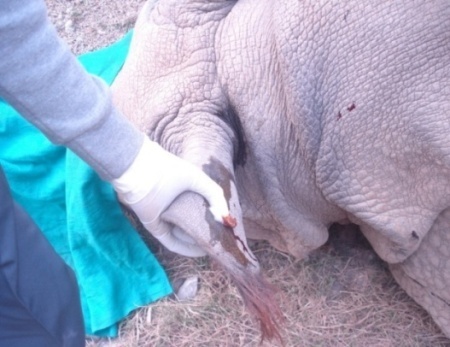 Collection of blood samples from ear vein during Chemical immobilization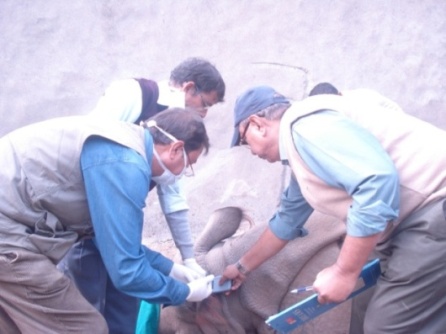 Implanting  transponder during chemical immobilization for individual indentification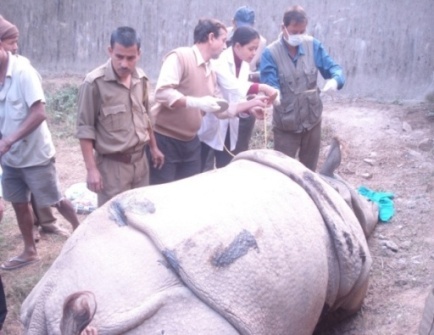 Measuring physical parameters during chemical immobilizationObservations on matring behaviour:     	While allowing to mate inside the enclosure among male and female, the male Rhino was chasing the female fo rabout  2 i/2 hours and injured the female. Then the pair become  cool  and and become  familiar to each  and involved  in matining.Observation during mating  of Rhino at Assam State Zoo:  Date of 3rd  mating recorded:    16/05/2012Date of delivery:     01/09/2013Gestation period:- 474 daysMating time: During day and nightMating intervals :Second mating at the interval of  one month.Third mating at the interval of  about 2 months.Separation of pair:  The pair was seperated  after 5 months   from  3rd mating.Physical parameters  of the breeding pair was recorded during chemical restraining  on 21/12/2012: House name of Rhino:  Bishnu (male)Body length:  3.1 mtre : Length of tail:  64 cm : Length of horn:  13 cm : Rectal temparature : 98.4 F :    2         House name of Rhino:  Bishnu (male)Body length:  3  mtre : Length of tail:  59 cm : Length of horn:  18 cm : Rectal temparature : 98.6 F :  Lifespan of Rhino in the wild reported: 30 to 40 yearsLifespan of Rhino recorded at Assam State Zoo:  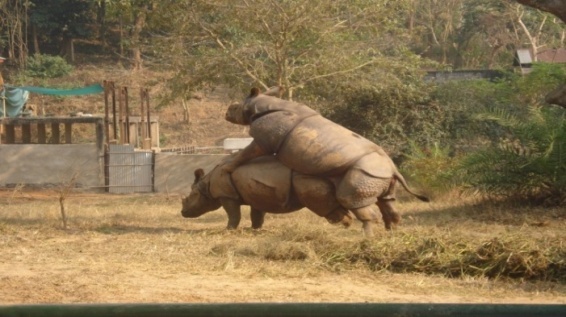 Rhino during mating at the Zoo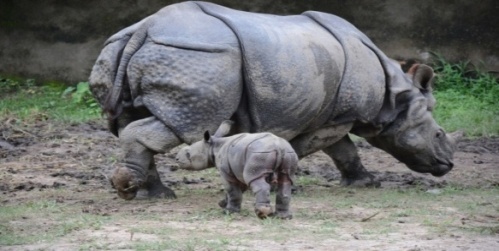 Day old Rhino calf at The Zoo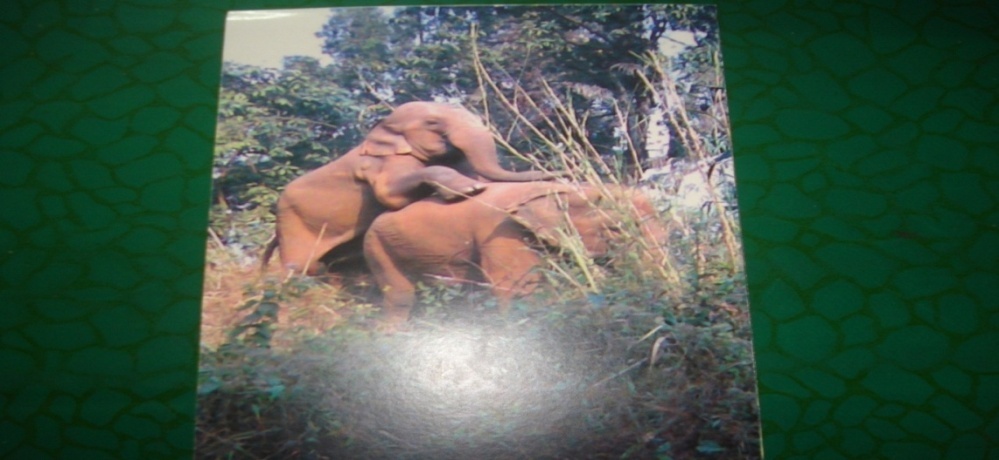 Mating of Elephant at the Zoo jungle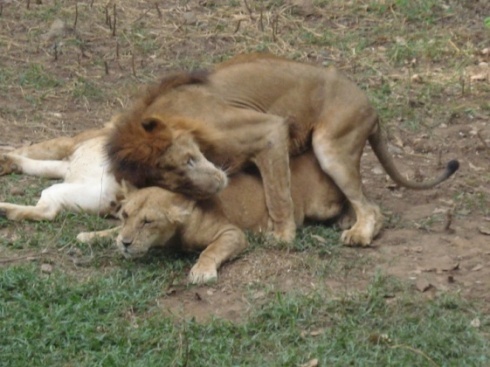 Mating of Lion at the ZooQuarantine of sick animal  and preintroductory measures undertaken in Zoo:-All rescued  newly arrived animals are kept in quarantine for 30-40 days and then shifted to its enclosure  or released.  Sick  new arrivals are treated  and shifted to enclosure or released after recovery.Safety measures adopted for Zoo animal attenetdants:-Health  check up of animal keepers, animal  handlers  and persons  disposing animal carcasses  are done  at the interval of  six  months against zoonotic  diseases  by  Physicians and paramedical staff of Government / private agency.Prevention and treatment  of Zoo animals:-The following preventive  measures are followed at Assam State Zoo:Deworming is done after examination of fecal  samples  for presence of parasitic ova  after a interval of three months.Diseased animal are treated on clinical symptoms /laboratory reports. Control and containment of outbreak of disease is carried out as per expert’s advice at the Zoo.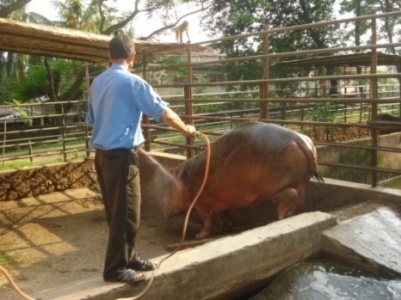 Hot water fomentation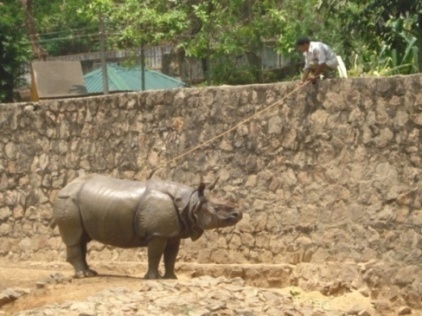 Dressing of wound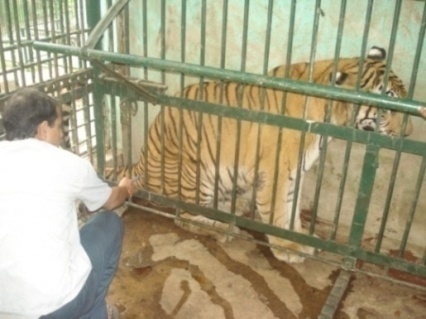 Administering medicine  by physical restraining in squeeze cage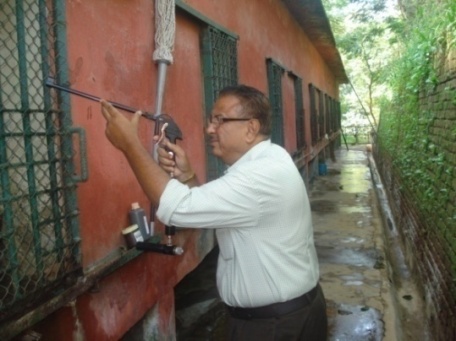 Using Sryringe projector (Pneumatic) for treatment of captive animals at Zoo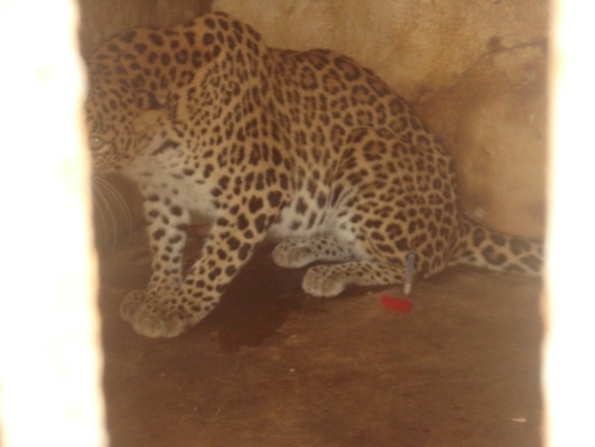 Administering medicine with pneumatic syringe projector at ZooReferences: Lumb,W.V and Jones,E.W.(1973), Veterinary Anaethesia; Jayathangaraj, M.G; Raman, M; Gomathinayagram, S and Leela, V (2006), Felid profile for Zoo Veterinarians; Pathak, S.C, (2003), Restrain and chemical immobilization of Elephants; Meyer Jones, L; Booth, Nicholas, h and Mc Donald; Lesline, E (1977), Veterinary Pharmacology and Therapeutics; Fowler, Murray E and Miller, R.Eric (2003), Zoo and Wild Animal Medicine; Das,A; Saini, M; Dutta, N; Sharma, K; Saha, S.K; Das, B.C; Swarup,D; Sharma, A.K; (2013), Standardization of Animal Diet in Indian Zoos.*******DateTime recordedMounting durationNos. of  Pelvic  thirsts Remarks05/02/20121.45 p.m. to 2.35 p.m.50 minutes37 times---------------17/03/201211.19 a.m. to 12.31 p.m.72 minutes78 times---------------18/05/20122.15 a.m. to 3.25 p.m.70 minutes----------Could not be recorded due to obstruction  of vision during dark.House nameDate of arrivalAge at arrivalDate of deathCause of deathAge at the time of deathGanesh15/7/198220 years19/11/2006Senility44 yearsLaxman27/01/19804 years16/11/2013Senility37 yearsSl No.Trade name of vaccinesDiseases covered Animals coveredRemarks1RabigenRabiesElephant, African white and Indian  Rhinos2Anthrax Spore VaccineAnthraxElephant, African  White Rhino, Indian Rhino3Raksha – Ovac Foot and Mouth   DiseaseElephant, Rhineceros, Hog deer, Chowsingha, Hog deer, Himalayan Black Bear4Tetanus  VaccineTetanusElephant,  Rhino5Fel-O-Vax (Single dose)/Feligen CRP Vaccine (single dose)Feline Rhinotrachitis,  Panleucopania, CaliciFelids